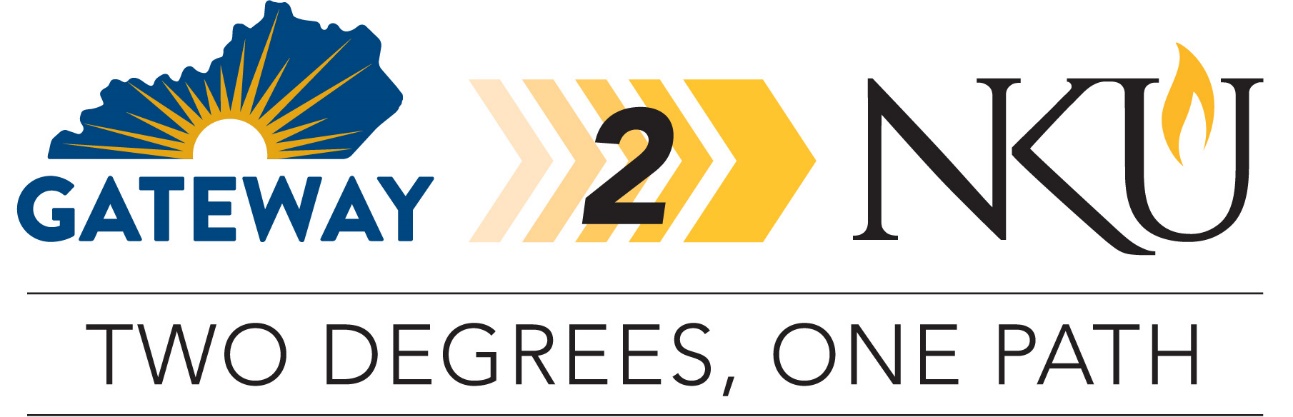 TRANSFER PATHWAY GUIDE2019-2020Associate in Science to Bachelor of Science in Mechanical and Manufacturing Engineering TechnologyOverviewCompletion of the following curriculum will satisfy the requirements for the Associate in Science degree at a Kentucky Community and Technical College System institution and leads to the Bachelor of Science in Mechanical and Manufacturing Engineering Technology degree at Northern Kentucky University.Applying to the Gateway2NKU ProgramStudents can apply to participate in the pathway program by completing the online application on the NKU transfer webpage. Students must be enrolled in at least six credit hours at Gateway CTC, enrolled in an associate degree program, plan to transfer to NKU, and maintain a minimum 2.0 cumulative GPA at Gateway CTC. Degree Requirements for GCTC1) completion of minimum 60 credit hours, 2) minimum cumulative GPA 2.0, 3) minimum of 15 credit hours earned at the institution awarding the degree, 4) cultural studies course, 5) demonstration of digital literacy, 6) college success requirement.Admission Requirements to NKUStudents completing an associate degree with a cumulative GPA of 2.0 or higher will be accepted into NKU.The accredited Bachelor of Science in mechanical and manufacturing engineering technology focuses on the design and development of parts, processes, and systems. Under this program graduates will acquire knowledge, problem-solving ability, and hands-on skills to enter careers in the design, installation, manufacturing, testing, evaluation, technical sales, or maintenance of mechanical systems. In addition, graduates will have strengths in the analysis, applied design, development, implementation, or oversight of more advanced mechanical systems and processes.This bachelor’s degree program is designed to provide students with the knowledge and skills needed to succeed as engineers in today’s industry. Students are required to co-op in industry starting with their second year, which often continues and leads to full-time employment. Together with the study of engineering principles, design is the cornerstone of the mechanical and manufacturing engineering technology degree program.The MMET program is accredited by the Engineering Technology Accreditation Commission of ABET (http://www.abet.org).Degree Requirements for NKUTo earn a bachelor’s degree at NKU, students must complete a minimum of 120 credit hours with at least 45 credit hours numbered 300 and above. In addition, at least 25% of the credit hours required for the degree and the last 30 credit hours must be completed at NKU. Students must have an overall GPA of 2.0 and meet all prerequisites for courses and requirements for the major. A minor is not required for this major. General Transfer InformationStudents must complete the online application to NKU. There is no application fee for students who are transferring from GCTC.KCTCS Scholars Award: Students who are KY residents transferring directly from a KCTCS institution with at least 36 hours from that institution and minimum GPA of 3.0, were never enrolled as a degree-seeking student at NKU, and will be enrolled in at least 12 credit hours both fall and spring semester are eligible for a limited number of $2,500 annual scholarships ($1,250 per fall and spring). Students must gain admission to NKU by June 15 for fall and November 1 for spring to be eligible for a possible scholarship. Online accelerated programs are not eligible for the KCTCS Scholars Award. GCTC AS TO NKU BS IN MECHANICAL AND MANUFACTURING ENGINEERING TECHOLOGY CHECKLIST Gateway Community and Technical CollegeCategory 1: GCTC General Education Core Requirements (34 hours)TBS XXX means to be selected by GCTC student.TBD XXX means to be determined by NKU based on course selected.One of these courses must be selected from the KCTCS identified Cultural Studies course list, indicate by placing (CS) next to the course name in Category 1 or 2 table.Category 2: GCTC AS Requirements (10 hours)Category 3: GCTC Electives (21 hours)Northern Kentucky UniversityCategory 4: Major Requirements for BS in Mechanical and Manufacturing Engineering TechnologyUpdated July 2019 GCTC CourseCourse or CategoryCreditsNKU
CourseCompletedENG 101Writing I (WC)3ENG 101ENG 102Writing II (WC)3ENG 291COM 181 or COM 252Basic Public Speaking (OC) or Introduction to Interpersonal Communications (OC)3CMST 110 CMST 220MAT 161Statistics and Algebra (QR)3MAT 161 + STA 251 = MAT 101 + MAT 102 + STA 205MAT 171Precalculus (QR)5MAT 103 + MAT 119STA 251Applied Statistics (QR)3MAT 161 + STA 251 = MAT 101 + MAT 102 + STA 205CHE 170/CHE 175General College Chemistry I and General College Chemistry Laboratory I (SL)5CHE 120/ CHE 120L PSY 110 or SOC 101General Psychology orIntroduction to Sociology3PSY 100 SOC 100TBS XXXSocial Behavioral Science Course (SB)3TBD XXXTBS XXXArts & Humanities (AH) – Heritage 3TBD XXXTBS XXXArts & Humanities (AH) – Humanities3TBD XXXSubtotal General Education Core Courses37GCTC CourseCourse or CategoryCreditsNKU
CourseCompletedMAT 175Calculus I5MAT 129PHY 201/202College Physics I/College Physics Laboratory I5PHY 211Subtotal AS Requirement Courses10GCTC CourseCourse or CategoryCreditsNKU
CourseCompletedCIT 105 or OST 105Introduction to Computers OR 
Introduction to Information Systems 3BIS 101FYE 105Achieving Academic Success3UNV100TELT 110Circuits I5EGT 161ELT 201Statics and Strengths of Materials4EGT 300QMS 101Introduction to Quality Management Systems3EGT 211Subtotal Elective Courses18TOTAL Associate Degree Hours65NKU CourseCourseCreditsGCTC CourseTaken at GCTCCHE 130/130LChemistry: An Engineering Approach4Waived by CHE 170/175xMAT 119Precalculus Mathematics3MAT 171xMAT 128 &MAT 227   orMAT 129Calculus A & Calculus B orCalculus I4-6MAT 175xPHY 211General Physics with Laboratory I5PHY 201/202xPHY 213General Physics with Laboratory II5PHY 203/204STA 205Statistical Methods3STA 220 orSTA 151+STA 251xEGT 116Introduction to Manufacturing3EGT 161DC Circuit Analysis3ELT 110xEGT 211Quality Control3QMS 101xEGT 212Computer-Aided Drafting and Design3EGT 261Engineering Materials3EGT 265Manufacturing Processes and Metrology3EGT 267Programming for Engineering Applications3EGT 300Statics and Strength of Materials3ELT 201xEGT 301Cooperative Education in Engineering Technology3EGT 310Project Management and Problem Solving3EGT 317Introduction to Capstone Project in EGT1EGT 318Introduction to Nanotechnology3EGT 320Robotic Systems and Material Handling3EGT 340Applied Dynamics3EGT 361Fluid Power3EGT 365CNC & Manufacturing Process Planning3EGT 405Metrology and Geometric Tolerancing3EGT 417Senior Design in Technology2EGT 450Thermodynamics and Heat Transfer3EGT 465Automated Manufacturing Systems3EGT 480Machine Design3Select 2: EGT 260 EGT 280 EGT 362 EGT 386 EGT 411 EGT 423Select 2 courses from the following:Industrial Standards, Safety, and CodesIntroduction to MicrotechnologyTool Design & Computer Aided ManufacturingElectro-Mechanical Instrumentation & ControlQuality Assurance and AuditingPlanning and Design of Industrial Facilities6Design Track:  EGT 412  EGT 462orQuality Track: EGT 321 EGT 341Select Design Track or Quality Track:Design Track:Advanced CADDFinite Element ModelingQuality Track:Productivity Management, Scheduling, and PlanningIntegrated Resource Management6Subtotal Major Credit Hours at NKU 68Subtotal Major Credit Hours at GCTC28Total Major Credit Hours96Total Baccalaureate Degree Credit Hours133